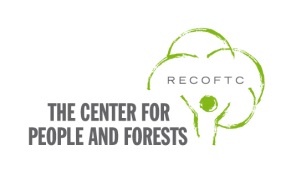 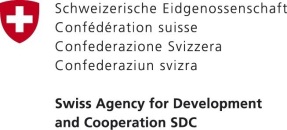 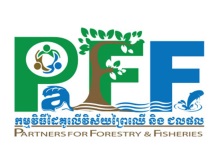 វគ្គបណ្តុះបណ្តាលស្តីពី ការគ្រប់គ្រងស្ថាប័ន ការទុកដាក់ឯកសារ និងការគ្រប់គ្រងហិរញ្ញវត្ថុនៃក្រុមឥណទានសហគមន៍ព្រៃឈើថ្ងែទី​២០-២១ ខែ ឧសភា ឆ្នាំ​ ២០១៩នៅភោជ្ជនីយដ្ឋានគឹម សេង ខេត្តកំពង់ធំកម្មវិធីសហគមន៍ព្រៃឈើជាតិ គឺជាកម្មវិធីទី៤ នៃកម្មវិធីព្រៃឈើជាតិកម្ពុជា ២០១០-២០២៩ ដែលសម្រប​សម្រួល និង​អនុវត្តដោយរដ្ឋបាលព្រៃឈើនៃក្រសួងកសិកម្ម​ រុក្ខាប្រមាញ់ និង​នេសាទ។ គោល​បំណង​សំខាន់​នៃ​កម្មវិធី​ព្រៃឈើជាតិគឺ ដើម្បីចូលរួមចំណែកក្នុងការកាត់បន្ថយភាព​ក្រីក្រ​តាមរយៈការគ្រប់គ្រង​ធនធាន​ព្រៃឈើ និង​សត្វព្រៃ​ប្រកប​ដោយនិរន្តភាព​ដោយ​សហគមន៍​មូលដ្ឋាន។ការអភិវឌ្ឍសហគមន៍ព្រៃឈើពឹងអាស្រ័យ​ទៅលើ​ប្រភព​ថវិកា​ពី​ខាង​ក្រៅ ដែលជារឿយៗ តាមរយៈ​គម្រោង​ជំនួយ​អន្តរជាតិ សម្រាប់អនុវត្តន៍ផែន​ការ​គ្រប់​គ្រង​ព្រៃសហគមន៍ ដែលរួមមានសកម្មភាពស្តារព្រៃឈើឡើងវិញ កិច្ចការពារព្រៃឈើ​សហគមន៍ ការផ្សព្វផ្សាយ ការគ្រប់គ្រង និងដោះស្រាយទំនាស់ជាដើម។ ទោះជាយ៉ាងណា​ក៏ដោយ ការគាំទ្រថវិកាដែលផ្តល់​តាមរយៈគម្រោងមានពេលវេលាកំណត់ នៅ​ពេល​ដែលសកម្មភាពនៃការអនុវត្តន៍​ផែនការ​គ្រប់គ្រង​ព្រៃសហគមន៍មិនមាន​ពេលវេលាបញ្ចប់ឡើយ។ ឥណទានសហគមន៍ព្រៃឈើ​ ​ កំពុងដើតួរនាទីយ៉ាងសំខាន់ក្នុងការទ្រទ្រង់ថវិកា ដល់ការគ្រប់គ្រងសហគមន៍ព្រៃឈើ។ ឥណទានសហគមន៍ព្រៃឈើ ជាគម្រោងដែលមានលក្ខណៈពិសេសដោយបានបង្កើតឡើងក្នុងគោលបំណង ដើម្បីគាំទ្រ​ និងពង្រឹងស្ថាប័នសហគមន៍ព្រៃឈើ តាមរយៈលក្ខខណ្ឌនៃការវិភាជឬបែងចែកថវិកាចំណូលពីការប្រាក់ ដើម្បីបំរើឲ្យស្ថាប័នសហគមន៍ព្រៃឈើ ការគ្រប់គ្រង និងការអភិវឌ្ឍព្រៃសហគមន៍។​ ដើម្បីគម្រោងឥណទានសហគមន៍ព្រៃឈើដំណើរការទៅបាន គណៈកម្មការក្រុមឥណទានត្រូវបាន​បង្កើតឡើងតាមសហគមន៍និមួយៗ ដែល​​តម្រូវ​ឲ្យមាន​ការ​ពង្រឹង​សមត្ថភាពនៃការគ្រប់គ្រងស្ថាប័ន ការទុកដាក់ឯកសារ និង​ការគ្រប់គ្រងថវិកា (ការកត់ត្រាបញ្ជីចំណូលចំណាយ ការបែងចែកផលប្រយោជន៍) ដើម្បី​ពួកគេមានសមត្ថភាព​គ្រប់គ្រាន់​ក្នុងការអនុវត្តការងារក្រុមឥណទានប្រកបដោយប្រសិទ្ធភាព។១. គោលបំណងនៃវគ្គបណ្តុះបណ្តាលវគ្គនេះរៀបចំឡើងដើម្បីអោយសិក្ខាកាម៖យល់ដឹងពីការរៀបចំស្ថាប័ន តួនាទី ភារកិច្ចរបស់គណៈកម្មការ និងសមាជិកក្រុម សម្រាប់ការគ្រប់គ្រង​ឥណទាន​សហគមន៍​ព្រៃឈើយល់ដឹងពីការកត់ត្រាចំណូលចំណាយ​ ការប្រើប្រាស់ទម្រង់ស្នើសុំខ្ចីប្រាក់ កិច្ចសន្យាខ្ចីប្រាក់ និងរបាយការណ៍ហិរញ្ញវត្ថុ។២. វិធីសាស្រ្តរបស់វគ្គៈវគ្គបណ្តុះបណ្តាលនេះ មានរយៈពេល២ថ្ងៃក្រុមការងារនឹងធ្វើការសម្របសម្រួលដើម្បីឲ្យសហគមន៍ ដែលបានអនុវត្តគម្រោងឥណទាន ចែករំលែក និងបង្រៀនដល់សហគមន៍ ក្នុងនោះមានសហគមន៍ព្រៃឈើព្រៃក្បាលបី និងត្រពាំងល្ពាក់ ដែលពួកគេត្រូវនាំយកមកជាមួយនូវរាល់ឯកសារពាក់ព័ន្ធដើម្បីធ្វើការបង្ហាញ និងការសាកល្បង អនុវត្ត។ ៣. លទ្ធផលរំពឹងទុក-សិក្ខាកាមនឹងយល់ដឹងពីការរៀបចំស្ថាប័ន តួនាទី ភារកិច្ចរបស់គណៈកម្មការ និងសមាជិកក្រុម ព្រមទាំងការគ្រប់គ្រង ឯកសារ និងថវិកា សម្រាប់ការគ្រប់គ្រង​ឥណទានសហគមន៍​ព្រៃឈើ- សិក្ខាកាមនឹងមានលទ្ធភាពគ្រប់គ្រាន់ក្នុងការយកចំណេះដឹងទៅអនុវត្តជាក់ស្តែង អំពីរបៀបនៃការកត់ត្រាបញ្ជីស្នាម ​ថវិកា​កម្ចី និងការរាយការណ៍ពីស្ថានភាពថវិកា។៤.សម្ភារ ៖	-ក្រដាសផ្ទាំងធំ ប៊ិច សៀវភៅ ហ្វឺត ស្កុត ក្រដាសពណ៌ កន្ត្រៃ-អិលស៊ីឌី-ឯកសារមេរៀន៥. សិក្ខាកាមចូលរួមក្នុងវគ្គៈវគ្គបណ្តុះបណ្តាលនេះ មានសិក្ខាកាមសរុបចំនួន ២០នាក់ មកពីក្រុមឥណទានសហគមន៍ព្រៃឈើ​ចំនួន​២ក្រុមនៃ ២សហគមន៍ (សហគមន៍ព្រៃឈើព្រៃបន្ទាយ និងព្រះសុភា) និងក្រុមឥណទានផ្សេងទៀត រួមមាន៖ -គណៈកម្មការក្រុមឥណទានព្រៃបន្ទាយ		៣នាក់(ក្រុមថ្មី)-គណៈកម្មការក្រុមឥណទានព្រះសុភា		៣នាក់(ក្រុមថ្មី)-មេភូមិតាំងក្រសៅ និងច្រម៉ាស់			២នាក់(ក្រុមថ្មី)-គណៈកម្មការក្រុមឥណទានត្រពាំងប្រិយ		១នាក់-គណៈកម្មការក្រុមឥណទានព្រៃជើងភូមិ		១នាក់-គណៈកម្មការក្រុមឥណទានត្បូងដំរី		១នាក់-គណៈកម្មការក្រុមឥណទានព្រៃក្បាលបី 		១នាក់-គណៈកម្មការក្រុមឥណទានត្រពាំងសណ្តាន់ 	១នាក់-គណៈកម្មការក្រុមឥណទានព្រៃតាយ៉ង់ 		១នាក់-គណៈកម្មការក្រុមឥណទានព្រៃតាតី 		១នាក់-គណៈកម្មការក្រុមឥណទានល្បោះស្រល់ 		១នាក់-គណៈកម្មការក្រុមឥណទានត្រពាំងរូង 		៣នាក់-គណៈកម្មការក្រុមឥណទានត្រពាំងល្ពាក់ 		១នាក់៦. កាលបរិច្ឆេទ និងទីកន្លែងសំរាប់វគ្គៈវគ្គនេះនឹងចាប់ផ្តើមនៅ ថ្ងែទី​២០ ដល់ថ្ងៃទី២១ ​ខែឧសភា ឆ្នាំ​ ២០១៩​​ នៅភោជ្ជនីយដ្ឋានគឹម សេង ខេត្តកំពង់ធំ ។​​ សូមអានកម្មវិធីដូចដែល​មានជូនភ្ជាប់ខាងក្រោមៈ៧-កម្មវិធីវគ្គបណ្តុះបណ្តាល					ថ្ងែចន្ទ ទី​២០ ដល់អង្គារទី២១ ខែឧសភា ឆ្នាំ​ ២០១៩​ ពេលវេលា/ម៉ោងសកម្មភាព/​​ ប្រធានបទនៅចុងបញ្ចប់នៃមេរៀនសិក្ខាកាមនិងយល់ដឺងអំពី៖វិធីសា្រស្តអ្នកទទួលខុសត្រូវថ្ងៃទី២០/០៥/២០១៩ថ្ងៃទី២០/០៥/២០១៩07.30- 08.00ការចុះឈ្មោះសិក្ខាកាម​សេងហ៊ាន់08.00- 08.1508.15- 09.00ការណែនាំអំពីវគ្ក​ការរៀបចំការរំពឹងទុក​ កម្មវិធី និងវិន័យ ​ដំណើរការ គោល​បំណង និងមាតិកា​សំខាន់កំណត់បាននូវវិន័យក្នុងដំណើរការវគ្គ​កំណត់នូវលទ្ធផលរំពឹងទុក​ពីវគ្គបទបង្ហាញពិភាក្សាក្រុមធំកៅ វុត្ថា09.០០-09.30ទស្សនទាន និងដំណើរការនៃការ​រៀបចំគម្រោង​ ឥណទានសហគមន៍ព្រៃឈើប្រវត្តិ និងដំណើរ​ការ​នៃការរៀបចំគម្រោងតួនាទីនៃគម្រោងឥណទានក្នុងការគ្រប់គ្រងសហគមន៍ព្រៃឈើបទឧទេ្ទសនាម​​សំណួរ ចម្លើយហេង ដា09.30-10.00                          សម្រាកអាហារសម្រន់09.30-10.00                          សម្រាកអាហារសម្រន់09.30-10.00                          សម្រាកអាហារសម្រន់09.30-10.00                          សម្រាកអាហារសម្រន់09.30-10.00                          សម្រាកអាហារសម្រន់10:00-11:00ការគ្រប់គ្រងស្ថាប័នក្រុមឥណទាន ៖​ -ទស្សនៈនៃការគ្រប់គ្រងស្ថាប័ន-ការរៀបចំ​ក្រុម-អី្វទៅជា​លក្ខន្តិកៈក្រុមឥណទាន ?​ -ហេតុអ្វីត្រូវមានលក្ខន្តិកៈក្រុមឥណទាន?សារៈសំខាន់នៃ ការគ្រប់គ្រងស្ថាប័ន​ធាតុនានាដែលនាំអោយស្ថាប័នអាចបំពេញមុខងារបានដំណើរការរៀបចំក្រុម និងលក្ខន្តិកៈបទឧទេ្ទសនាម​​ ការពិភាក្សា​កៅ វុត្ថា11:00-12:00រំលឹកពីការរៀបចំមូលនិធិអភិវឌ្ឍន៍សហគមន៍ព្រៃឈើ​, ការរៀបចំបើកគណនី និងសៀវភៅធនាគារ​គោលបំ​ណង​នៃការ​រៀបចំមូលនិធិអភិ​   វឌ្ឍ​សហគមន៍ព្រៃឈើ​ភាពសំខាន់នៃការរក្សាទុកមូលនិធិអភិវឌ្ឍ​សហគមន៍នៅធនាគារ​ និង ដំណើរការសំរាប់ការបើក​គណនីបទឧទ្ទេសនាម ក្រុមពិភាក្សាសេងហ៊ាន់12:00-01:30សំរាកអាហារថ្ងៃត្រង់01:30-2:00ណែនាំពីការងារគណនេយ្យវិក័យប័ត្រចំណាយ(ប័ណ្ណចំណាយ)វិក័យប័ត្រទទួលប្រាក់(ប័ណ្ណចំណូល)សៀវភៅបេឡា Cash bookប័ណ្ណចំណាយ ប័ណ្ណចំណូល ការ​កត់ត្រាចូលសៀវភៅបេឡាបទឧទ្ទេសនាម លំហាត់ជាក្រុមសេងហ៊ាន់02:00- 02:20ដំណើរការទូទៅនៃប្រតិបត្តិការឥណទានហេង ដា02:20-02:45(ជំហាន ១)កិច្ចព្រមព្រៀងរវាងគ.គ.ស និងគណៈកម្មការក្រុមឥណទានកិច្ចព្រមព្រៀងរវាង គគស និងក្រុមឥណទាន (រយៈពេល៦ខែ ឬ ១ឆ្នាំ អាស្រ័យទៅតាមលក្ខខន្តិកៈ)បទបង្ហាញ និងអនុវត្តសាកល្បងស.ព ក្បាលបី​ និងត្រពាំងល្ពាក់02:45-03:00សម្រាកអាហារសម្រន់ 03:00-3:15(ជំហាន ២)ការផ្សព្វផ្សាយដល់សមាជិកពីនិតិវិធីខ្ចីលុយលក្ខខណ្ឌក្នុងការខ្ចីប្រាក់របស់សមាជិកក្រុមឥណទានបទបង្ហាញស.ព ក្បាលបី​ និងត្រពាំងល្ពាក់03:15-4:45(ជំហាន ៣)សមាជិក ខ្ចីប្រាក់ពីក្រុមឥណទានកិច្ចសន្យាខ្ចីលុយ តារាងកាលវិភាគបង់ប្រាក់ប្រចាំខែ សៀវភៅកត់ត្រាខ្ចីប្រាក់ សងប្រាក់សៀវភៅបេឡាចំណូល ចំណាយ   (បា្រក់ដើម ការប្រាក់) តួនាទី គគសតួនាទី ក្រុមឥណទាន (ប្រធាន បេឡា និងគណនេយ្យ)បទបង្ហាញ និងអនុវត្តសាកល្បងស.ព ក្បាលបី​ និងត្រពាំងល្ពាក់04:45-05:00វាយតម្លៃប្រចាំថ្ងៃថ្ងៃទី២១/០៥/២០១៩ថ្ងៃទី២១/០៥/២០១៩ថ្ងៃទី២១/០៥/២០១៩ថ្ងៃទី២១/០៥/២០១៩ថ្ងៃទី២១/០៥/២០១៩08.00-08.30រំលឹកមេរៀនល្បែងថាមពលក្រុមធំកៅ វុត្ថា8.30-10.00(ជំហាន ៤)សមាជិកសងប្រាក់ទៅក្រុមឥណទាន (ប្រចាំខែ​ ឬ ៣ ខែអាស្រ័យទៅតាមលក្ខន្តិកៈ)តារាងកាលវិភាគបង់ប្រាក់ប្រចាំខែ សៀវភៅកត់ត្រាខ្ចីប្រាក់ សងប្រាក់ សៀវភៅបេឡាចំណូល ចំណាយ   (បា្រក់ដើម ការប្រាក់)របាយការណ៍ហិរញ្ញវត្ថុបទបង្ហាញ អនុវត្តសាកល្បងស.ព ក្បាលបី​ និងត្រពាំងល្ពាក់10.00-10:20សម្រាកអាហារសម្រន់10:20-12:00(ជំហាន ៥)ក្រុមឥណទានបូកសរុបរបាយការណ៍ឥណទាន    (រយៈពេល ៥ខែ អាស្រ័យទៅតាមលក្ខន្តិកៈ)រាងកាលវិភាគបង់ប្រាក់ប្រចាំខែ (សរុបក្នុងរយៈពេលឲ្យខ្ចី)សៀវភៅកត់ត្រាខ្ចីប្រាក់ សងប្រាក់ (សរុបក្នុងរយៈពេលឲ្យខ្ចី)សៀវភៅបេឡាចំណូល ចំណាយ   (បា្រក់ដើម ការប្រាក់)ការបែងចែកភាគលាភ(បណ្ណចំណាយ)របាយការណ៍ហិរញ្ញវត្ថុបទបង្ហាញ អនុវត្តសាកល្បងស.ព ក្បាលបី​ និងត្រពាំងល្ពាក់12:00-02:00អាហារថ្ងៃត្រង់02:00- 03:00ក្រុមឥណទានបូកសរុបរបាយការណ៍ឥណទាន (ត)បទបង្ហាញ អនុវត្តសាកល្បងអ៊ុល កេប03:00-03:20សំរាកអាហារសំរ៉ន់03:20-04:00ឆ្លុះបញ្ចាំងពីដំណើរការទូទៅនៃគម្រោងឥណទានដំណើរការអនុវត្តគម្រោងឥណទានបទឧទ្ទេសនាម ហេង ដា04:00-04:45ផែនការសកម្មភាពហេង ដា04:45-05:00ការវាយតំលៃ​និងបិទវគ្គទាំងអស់គ្នា